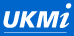 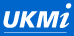 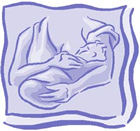 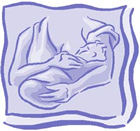 UKDILAS – Website Changes Alert aims to inform Trent and West Midlands Medicines Information Centres of changes that have been made to the SPS website and other linked UKDILAS sources. These summaries are available through this link. Feedback on this Alert is welcomed.CHANGES The list below details the changes in recommendations and supporting information resulting from new published evidence or guidance relating to drugs used during lactation. Major changes will be indicated with .  The source for the change will normally be through routine assessment of newly published evidence (A) or through the ongoing process of UKDILAS database revision (B).Datta P et al. Transfer of low dose aspirin into human milk. J Hum Lact 2017;33:296–9.Chouchana L et al. Neurovascular adverse effects following cabergoline administration in puerperal period. Fundam Clin Pharmacol 2016;30 (Suppl 1):27-8. Abstract PM1-013.Clowse ME et al. Evaluating transfer of certolizumab pegol into breast milk: Results from a prospective, postmarketing, multicenter pharmacokinetic study. Arthritis Rheumatol 2016;68 (Suppl S10):2636-9.Nakanishi R et al. Detection of dexmedetomidine in human breast milk using liquid chromatography-tandem mass spectrometry: Application to a study of drug safety in breastfeeding after Cesarean section. J Chromatogr B Analyt Technol Biomed Life Sci 2017;1040:208-13.Holm C et al. Iron concentration in breast milk normalised within one week of a single high-dose infusion of iron in randomised controlled trial. Acta Paediatr 2017;106:256–60.AZarubova J et al. Plasma and breast milk levels of lacosamide before, during and post pregnancy. Epilepsia 2016;57 (Suppl S2):69. Abstract P193.Lattanzi S et al. Lacosamide during pregnancy and breastfeeding. Neurol Neurochir Pol 2017;51:266-9.Bragnes Y et al. Low level of rituximab in human breast milk in a patient treated during lactation. Rheumatology (Oxford) 2017; Feb 27. [Epub ahead of print].Kaplan YC et al. Teicoplanin use during breastfeeding. Breastfeed Med 2017;12:124.US Food & Drugs Administration. FDA restricts use of prescription codeine pain and cough medicines and tramadol pain medicines in children; recommends against use in breastfeeding women. Drug Safety Communication 2017; 4-20-2017NEW DRUGSNo new drugs have been added to the UKDILAS database in the last month.PLANNED REVISIONSThe entries for all drugs in the UKDILAS database are reviewed systematically every three years as part of a rolling programme. As a result three sections of the BNF – Gastrointestinal, Cardiovascular, and Respiratory – have been re-assessed and appropriate changes made to entries on the SPS website and other UKDILAS resources. This ongoing process is supplementary to changes made as a result of new evidence (see section 1).As groups of drugs are reviewed and changes made to the SPS website notification will be made in this section.DrugChange fromChange toReason for changeSourceAspirin (low dose)Single case reports in breastfed infants of metabolic acidosis (after prolonged, high dose) and symptoms of delayed thrombocytopenic purpura.Low doses (75mg daily) considered to present a low risk but avoid in infants with a viral infection or feverVery limited published evidence of safety for low-dose aspirin and no adverse effects reported with low dose aspirin in breastfed infantsLow doses (up to 81mg daily) considered to present a low risk but avoid in infants with a viral infection or feverNew quantitative report of 7 mothers taking 81mg/d.Risk of adverse effects occurring with low-dose aspirin, as observed with high dose aspirin, re-assessed.A1Cabergoline-Summary - Deleted sentence ‘Cabergoline has not been associated with serious maternal adverse effects’.New case report (abstract only). Mother experienced a number of severe symptoms after a single dose for lactation suppression.A2Certolizumab pegolVery limited published evidence of safety indicates small amounts in breast milkModerate level of evidence of use in breastfeeding indicates small amounts in breast milk.New quantitative study of 17 mothers.All published reports include 23 mothers in 4 studies.A3DexmedetomidineNo published evidence of safety.Very limited published evidence of safetySmall amounts in breast milkNew quantitative study in 4 women showing low milk levels, undetectable at 24h.A4Iron isomaltosideNo published evidence of safetyVery limited published evidence of safetyNew quantitative study of 30 mothers.A5LacosamideNo published evidence of safety.Very limited published evidence of safety2 new studies. One quantitative case report and one observational study with 3 infants  showing no long-term effects.A6,7Rituximab(lymphoma/CLL)Low levels anticipated in milk due to the drug’s propertiesVery limited published evidence of safetySmall amounts in breast milkNew quantitative case report showing very low milk levels.Also, entries for lymphoma/CLL and rheumatoid arthritis made consistent.A8Rituximab(rheumatoid arthritis)No published evidence of safetyLow levels anticipated in milk due to the drug’s properties and likely to be degraded in infant’s GI tractVery limited published evidence of safetySmall amounts in breast milkNew quantitative case report showing very low milk levels.Also, entries for lymphoma/CLL and rheumatoid arthritis made consistent.A8TeicoplaninNo published evidence of safetyOnly very limited anecdotal evidence of safety which indicates no effects in a breastfed infantNew observational case - no adverse effects observed in infant.A9Tramadol-[ADD] FDA advise against tramadol use with breastfeeding in USA on theoretical grounds. However, no adverse effects reported in breastfed infantsFDA advise that tramadol is treated the same as codeine and not used in breastfeeding mothers as it also has a CYP2D6 dependence, although no adverse effects reported in breastfed infants. Advice not yet mirrored by EMA/MHRA.A10